Отчёт о проведённом мероприятии«Любите жизнь, дарите добро!»(проект «Волонтеры серебряного возраста – мудрость, сила, величие!»)  Подготовила: Заболотнева И.Б., преподаватель психолого-педагогических дисциплин ГБПОУ «Дубовский педагогический колледж»Встреча «Любите жизнь, дарите добро!»  проходила  21.02.2019 года в Дубовском педагогическом колледже в рамках реализации проекта «Волонтеры серебряного возраста – мудрость, сила, величие!»  Взаимодействие студентов группы 24 специальности Социальная работа с пожилыми людьми города Дубовки  клуба «Мудрость» ГКУ «Центра социального обслуживания населения» - получателями социальных услуг осуществлялось в рамках практических занятий по теме «Инновационные формы взаимодействия специалиста по социальной работе с людьми элегантного (пожилого) возраста»; производственной практики «Особенности организации социальной работы с лицами пожилого возраста и инвалидами»  в формате телепередачи «Пусть говорят».Цель: создание условий для участия людей пожилого возраста в социокультурном проекте; изменение отношения к людям зрелого возраста у молодого поколения. Задачи встречи: - познакомить людей пожилого возраста в интересной и доступной форме с программой проекта, особенностью волонтерской деятельности;- обеспечить им участие в культурной, трудовой и духовной жизни, необходимый уход со стороны подрастающего поколения. На этапе актуализации знаний о волонтерском движении, получатели социальных услуг вместе со студентами   в ходе дискуссии выяснили: «Какова значимость волонтерского движения среди пожилых!», «В чем особенности деятельности волонтеров Волгоградской области!» и т.д.После просмотра видеосюжетов, гости студии на этапе «Вхождение или погружение в тему» были подборки озадачены актуальным вопросом: «А что можем мы?», и быстро ответили «А мы можем всё, особенно когда мы вместе».  Деятельностный этап встречи состоял из двух этапов: Первый этап - решение ситуационных задач - экспериментов:- собрать кластер «Известные герои сказок»; составление рекомендаций молодым родителям по воспитанию детей дошкольного и младшего школьного возраста «Наш опыт очень важен для Вас!»;- ответить на видео вопросы: «В чём Вы находите красоту в своей обыденной жизни? Дайте советы молодому поколению?»;Второй этап – мастер-класс «Разноцветная радость»:- создание элемента сервировки стола «Роза из салфеток»;- изготовление элементов украшения «Укрась рамку для фотографий с помощью салфеток».В ходе мастер-классов, гости встречи научились и научили будущих специалистов по социальной работе украшать открытки, панно и т.д. Активно предлагали и презентовали свои находки. Создавая элементы  сервировки стола, все участники  попробовали себя в роли гостеприимных хозяев и учили студентов мастерству оформления столовых приборов.На этапе релаксации с большим удовольствием принимали комплементы и теплые слова, ведь один из древних способов снятия напряжения, слышать в свой адрес комплементы и пожелания.На итоговом этапе был сделан вывод о том, что активное участие в жизни общества – это  рецепт вечной молодости и способе её продления и именно его необходимо прописывать   всем  людям элегантного возраста. А чтобы можно было  проверить его чудодейственные свойства,   всем было предложено сфотографироваться и через месяц  вновь встретиться, дабы убедиться в его чудодейственных свойствах.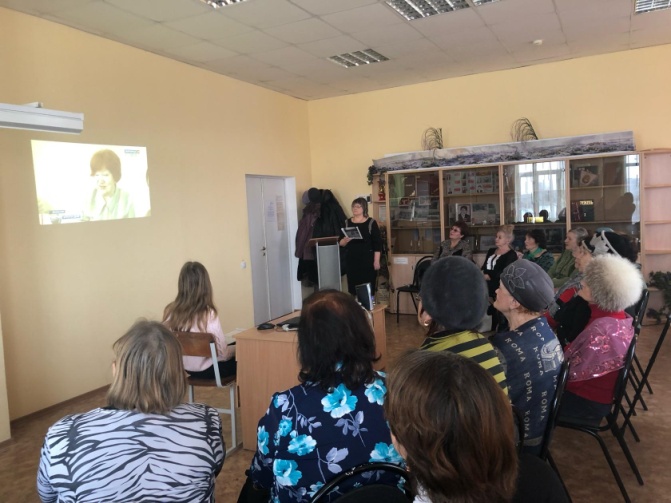 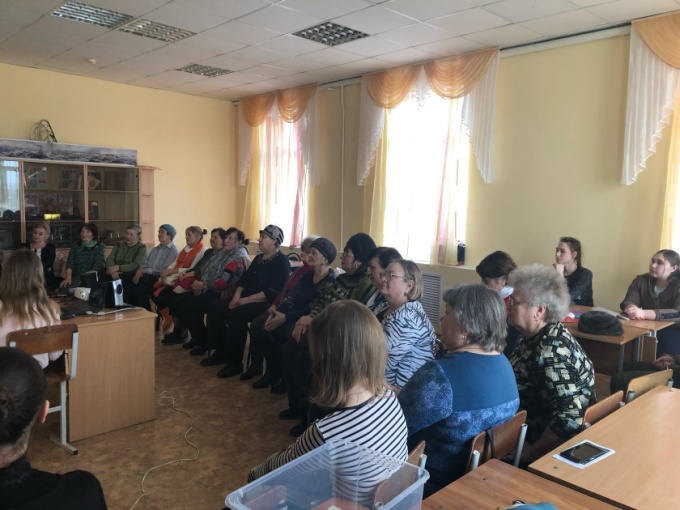 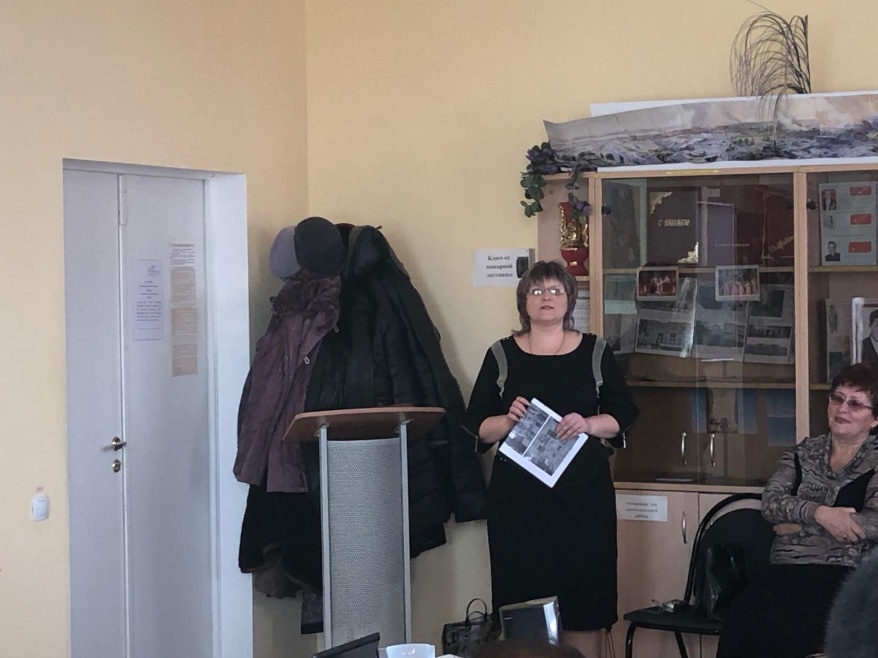 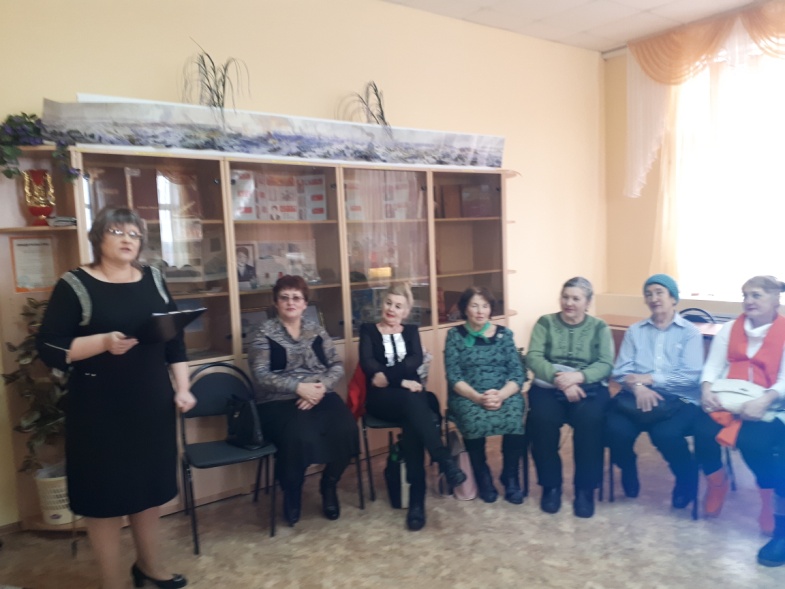 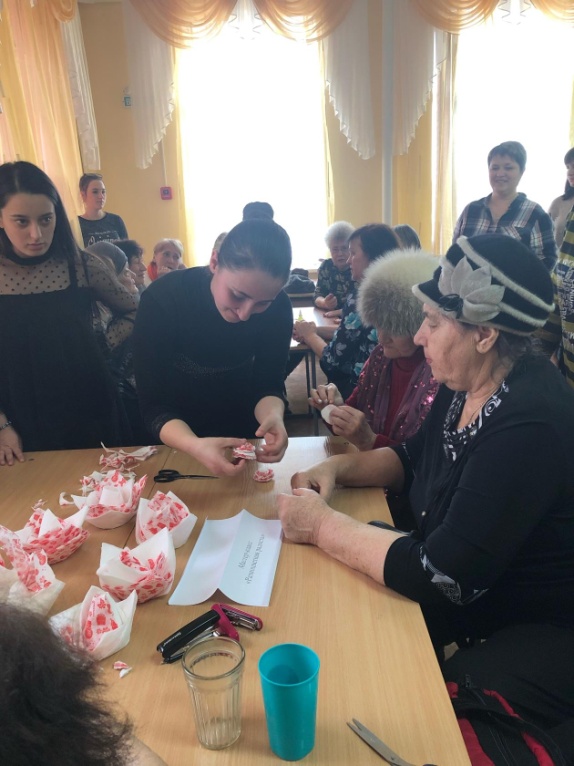 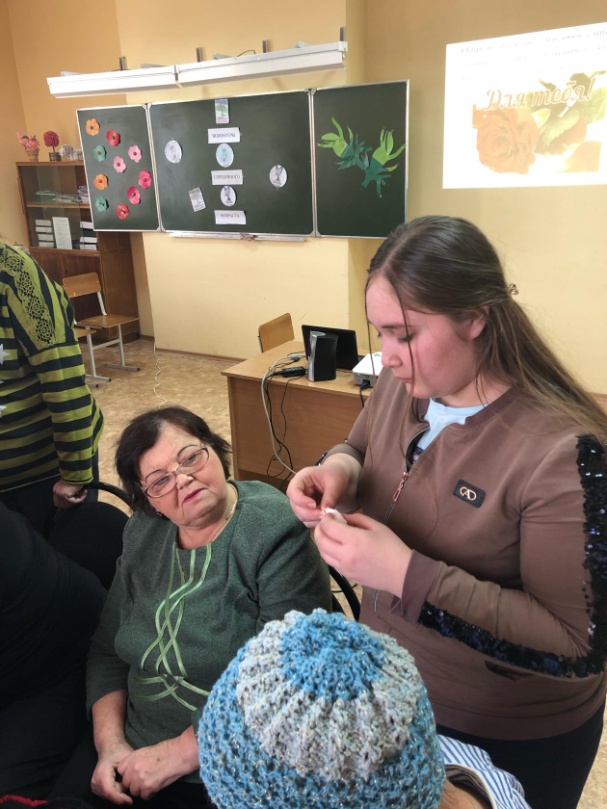 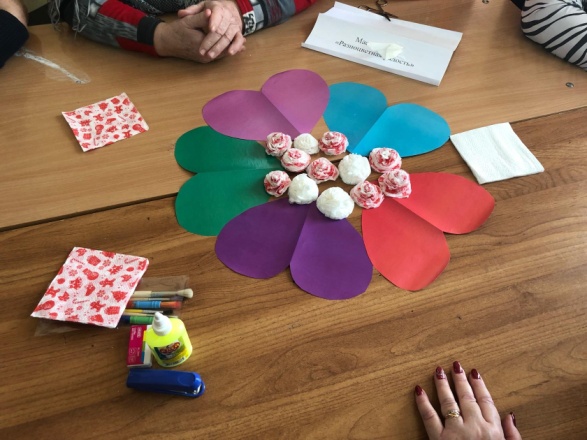 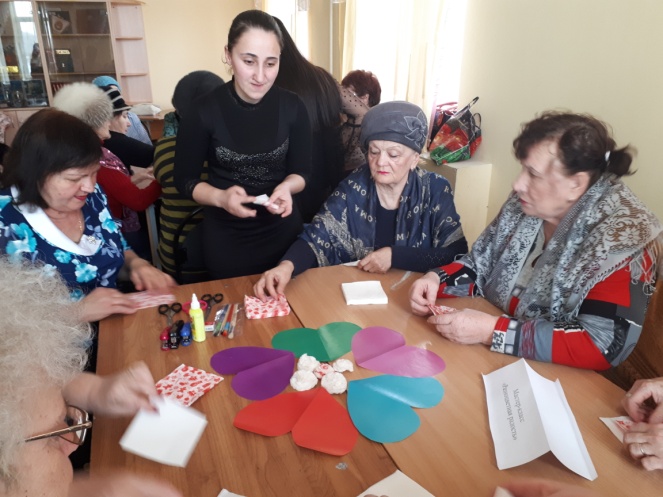 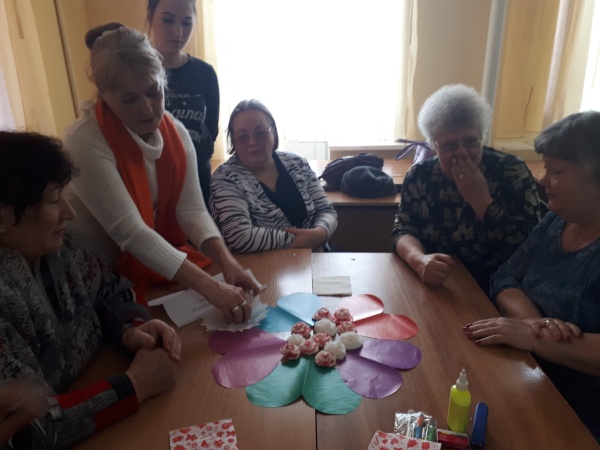 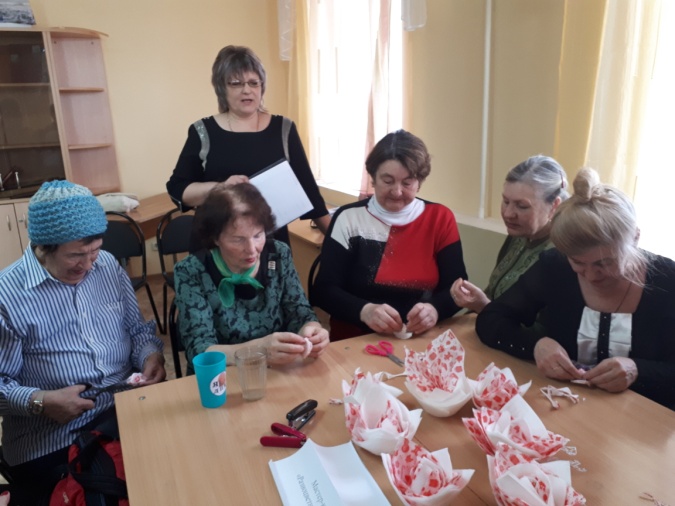 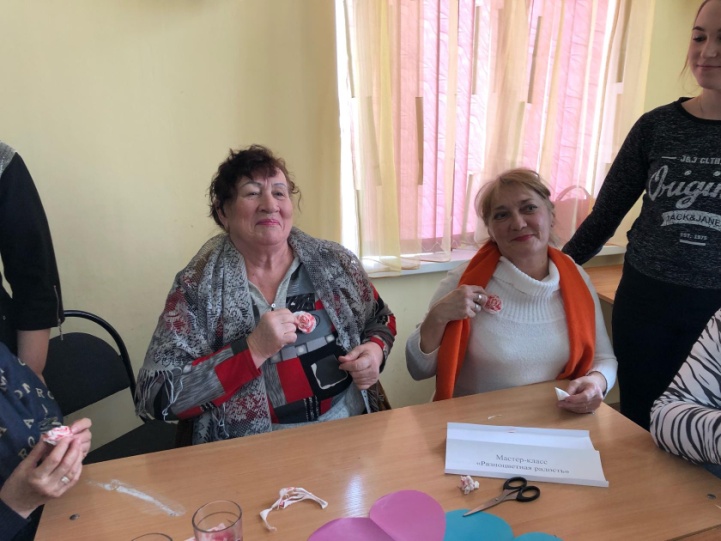 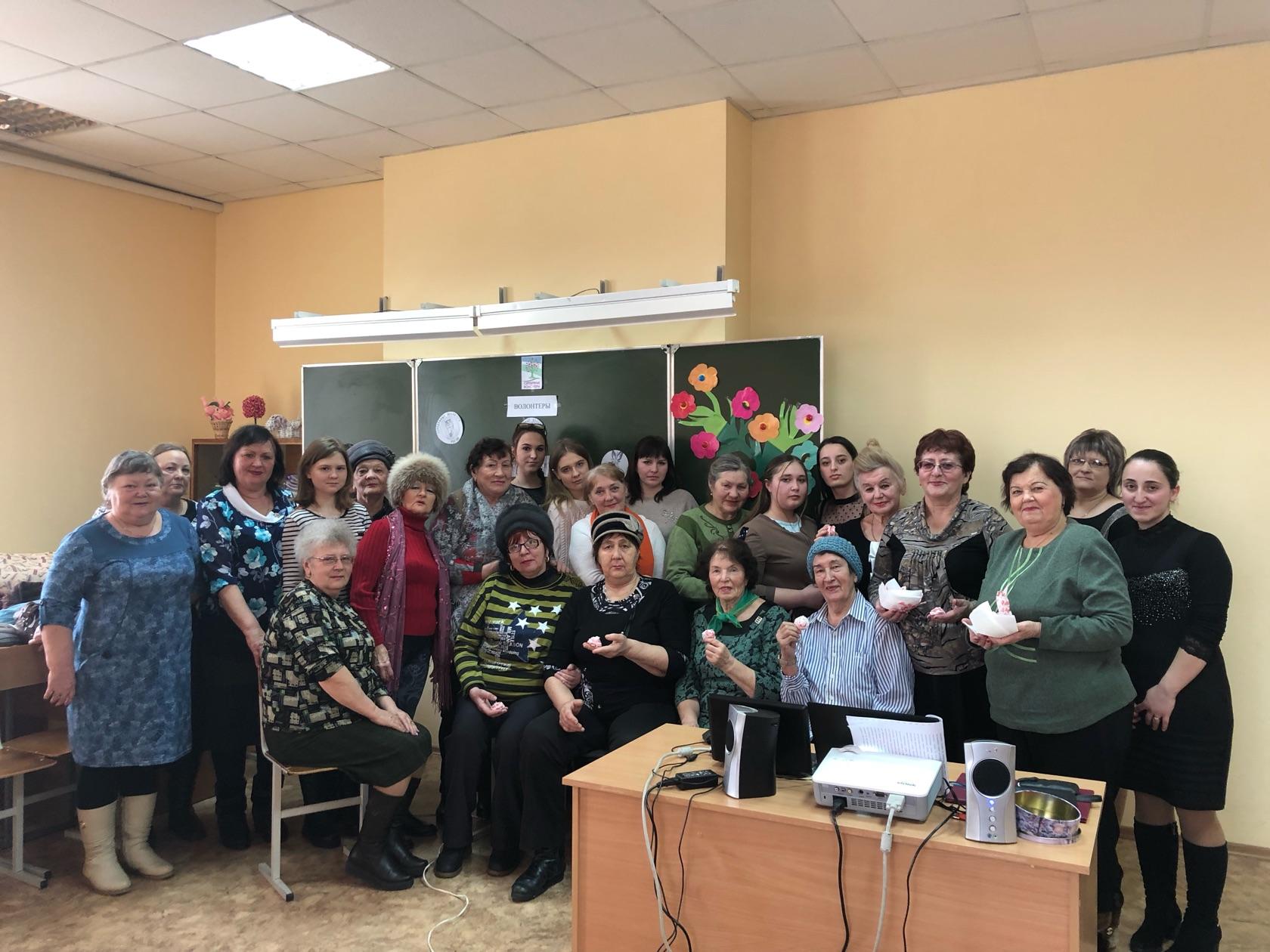 